ЗАТВЕРДЖЕНОрішеннявиконавчого комітетуміської радивід 22.02.2019 № 23ПОРЯДОК розподілу та надання житлових приміщень для тимчасового проживання внутрішньо переміщених осіб у м. Попасна1. Загальні положення           1.1. Цей Порядок розподілу та надання житлових приміщень для тимчасового проживання внутрішньо переміщених осіб (далі – Порядок) визначає умови розподілу й надання житла для тимчасового проживання внутрішньо переміщених осіб, які перебувають на обліку в місті Попасна та не мають або втратили житло (право користування житлом) у результаті або з метою уникнення негативних наслідків збройного конфлікту, тимчасової окупації, повсюдних проявів насильства, порушень прав людини та надзвичайних ситуацій природного чи техногенного характеру та/або внаслідок аварійного стану житла, інших підстав, які загрожували їх життю та здоров’ю.           Забезпечення внутрішньо переміщених осіб житлом для тимчасового проживання здійснюється шляхом придбання та/або будівництва житла, реконструкції, капітального ремонту житлових приміщень об’єктів комунальної власності, переобладнання нежитлових будинків у житлові, за рахунок коштів державного, місцевого бюджетів, коштів міжнародних донорів, добровільних внесків юридичних і фізичних осіб, інших джерел, не заборонених законодавством, спрямованих на забезпечення житлом для тимчасового проживання осіб, що перебувають на обліку, як внутрішньо переміщені, в місті Попасна.           2.1.У цьому Порядку основні терміни і поняття вживаються у такому значенні:           - внутрішньо переміщені особи – це громадяни України, іноземці або особи без громадянства, які перебувають на території України на законних підставах та мають право на постійне проживання в Україні, яких змусили залишити або покинути своє місце проживання в результаті або з метою уникнення негативних наслідків збройного конфлікту, тимчасової окупації, повсюдних проявів насильства, порушень прав людини та надзвичайних ситуацій природного чи техногенного характеру (надалі – ВПО);           - житлове приміщення для тимчасового проживання ВПО - приміщення, розташоване у наземному поверсі, призначене для строкового проживання ВПО, які не мають або втратили постійне місце проживання, і яке відповідає санітарно-гігієнічним вимогам щодо мікроклімату і повітряного середовища, природного освітлення, допустимих рівнів нормованих параметрів відносно шуму, вібрації, ультразвуку та інфразвуку, електричних та електромагнітних полів та іонізованого випромінювання, забезпечується холодною та гарячою водою, водовідведенням, газопостачанням, опаленням, а також вивезення побутових відходів у порядку, встановленому законодавством;          - критерій вразливості – фізичний, соціальний, економічний, екологічний фактор або поєднання двох і більше таких факторів, внаслідок чого особи, що зазнали впливу таких факторів, не можуть самостійно забезпечити собі та своїм сім’ям належний рівень існування (соціальна незахищеність, стійкий розлад здоров’я, спеціальні потреби щодо життєзабезпечення, втрата засобів існування тощо);          - наймач – внутрішньо переміщена особа, яка користується житловими приміщеннями для тимчасового проживання на підставі договору найму житлових приміщень;          - наймодавець – виконавчий комітет Попаснянської міської ради як власник житлового приміщення або уповноважена ним особа;           - управитель – юридична особа, що обслуговує житло для тимчасового проживання внутрішньо переміщених осіб на відповідній території;             - договір найму житлових приміщень – угода, оформлена в письмовій формі, за якою одна сторона – наймодавець або уповноважена ним особа передає або зобов’язується передати другій стороні (наймачеві) житло для тимчасового проживання в ньому на певний строк.            Інші терміни вживаються у значеннях, наведених у Житловому кодексі Української РСР, Цивільному кодексі України, Законах України «Про забезпечення прав і свобод внутрішньо переміщених осіб», «Про статус ветеранів війни, гарантії їх соціального захисту» та інших нормативно-правових актах.2. Житлові приміщення для тимчасового проживання ВПО            2.1. Виконавчий комітет Попаснянської міської ради в межах своїх повноважень надає житлове приміщення для тимчасового проживання ВПО та членів їх сімей, у яких відсутнє (на праві власності та/або користування) житлове приміщення, придатне для проживання (відповідно до санітарних і технічних вимог), розташоване в інших регіонах, ніж тимчасово окупована територія України, населені пункти, на території яких органи державної влади тимчасово не здійснюють свої повноваження та населені пункти, що розташовані на лінії зіткнення.            2.2. Житлові приміщення для тимчасового проживання ВПО не підлягають приватизації, обміну та поділу, наданню їх в піднайм або для вселення до них інших громадян, а також не можуть бути виключені зі складу житла для тимчасового проживання як такі, у використанні яких відпала потреба.            2.3. Першочергове право на забезпечення житловим приміщенням для тимчасового проживання мають ВПО з таким критерієм вразливості: сім'ї з неповнолітніми дітьми; вагітні жінки; особи, які втратили працездатність; особи пенсійного віку, кваліфіковані спеціалісти. Така першочерговість розраховується за системою нарахування балів надання житлових приміщень для тимчасового проживання (додаток 1 до цього Порядку).            2.4. Житлові приміщення для тимчасового проживання ВПО надаються у розмірі не менше ніж 6 квадратних метрів на одну особу.3. Порядок обліку/зняття з обліку надання житлових приміщень для тимчасового проживання внутрішньо переміщених осіб            3.1. Для отримання житлового приміщення для тимчасового проживання ВПО, яка його потребує, подає відповідну заяву до відділу житлово-комунального господарства, архітектури, містобудування та землеустрою виконавчого комітету Попаснянської міської ради (далі - Відділ) з метою взяття на облік (далі – облік надання житлових приміщень).    	Така заява підлягає обов’язковій реєстрації за місцем подання з присвоєнням дати та порядкового номеру.            3.2. Підставами для взяття на облік надання житлового приміщення ВПО є:- наявність документів, передбачених пунктом 3.4. розділу 3 цього Порядку;- наявність обставин, передбачених в пункті 2.1 розділу 2 цього Порядку.            3.3. Ведення обліку ВПО, що потребують надання житлових приміщень для тимчасового проживання, визначення кола осіб, яким буде надано житлове приміщення для тимчасового проживання відповідно до законодавства та цього Порядку, здійснює Комісія з житлових питань ВПО (далі – Комісія), утворена виконавчим комітетом Попаснянської міської ради.             Формування порядку денного засідань, підготовка матеріалів, що виносяться на розгляд комісії, зберігання документації, пов’язаної з  роботою комісії, здійснюється  Відділом.            Для забезпечення виконання цілей цього Порядку до складу Комісії додатково залучаються з правом дорадчого голосу по два представники від депутатів міської ради, міжнародних, громадських організацій.          3.4. Для взяття на облік надання житлових приміщень ВПО подає до Відділу заяву встановленого зразка з підписами всіх повнолітніх членів сім'ї (додаток  2 до цього Порядку) та наступний вичерпний перелік документів:          а) копії документів, що посвідчують особу заявника;          б) копію довідки про взяття на облік внутрішньо переміщених осіб, виданої структурним підрозділом Попаснянської районної державної адміністрації з питань соціального захисту населення;          в) копії документів, що підтверджують сімейні зв’язки (свідоцтво про шлюб; свідоцтво про народження тощо);          г) копії документів, що підтверджують наявність підстав нарахування балів для надання житлових приміщень для тимчасового проживання, пільг та/або майнових прав (за наявності, згідно з додатком 1 до цього Порядку);           д) відомості з Державного реєстру фізичних осіб – платників податків  про суми виплачених доходів та утриманих податків/джерела виплачених доходів та утриманих податків за останні 6 місяців.          3.5. Рішення про взяття ВПО на облік надання житлових приміщень приймається на засіданнях Комісії простою більшістю голосів присутніх членів Комісії, за результатами розгляду поданої ВПО (особисто або через уповноваженого представника) заяви з вичерпним переліком документів, зазначених у пункті 3.4 розділу 3 цього Порядку та оформлюється протоколом. Засідання Комісії проводяться по мірі надходження заяв про надання житла для тимчасового проживання від ВПО, але не рідше ніж один раз на місяць. Засідання Комісії вважається правомочним, якщо на ньому присутні не менше половини її складу.          Протокол Комісії підлягає затвердженню на засіданні виконавчого комітету Попаснянської міської ради.          3.6. При прийнятті рішення про взяття на облік ВПО для надання житлових приміщень тимчасового проживання, Комісія перевіряє наявність підстав для взяття на облік надання житлових приміщень, передбачених пунктом 3.2 розділу 3 цього Порядку.          Відсутність будь-якого документа з передбачених у пункті 3.4 розділу 3 цього Порядку (крім зазначених в підпункті г пункту 3.4 розділу 3), є підставою для прийняття Комісією рішення про відмову у взятті ВПО на облік надання житлових приміщень.          3.7. Рішення про взяття ВПО на облік або відмову у взятті на облік надання житлових приміщень приймається Комісію не пізніше 10 календарних днів від дня реєстрації заяви.          3.8. Відділ інформує заінтересованих осіб про прийняте рішення не пізніше семи робочих днів з дня його затвердження на засіданні виконавчого комітету Попаснянської міської ради.          3.9. Підставами для зняття ВПО з обліку надання житлових приміщень є:          - відмова від довідки про взяття на облік ВПО;          - виїзд на постійне місце проживання до іншого населеного пункту;           - зміна умов, передбачених пунктом 2.1 розділу 2 цього Порядку;          - заява ВПО про зняття з обліку надання житлових приміщень;          - подання відомостей, що не відповідають дійсності, які стали підставою для взяття ВПО на облік надання житлових приміщень.           Підставами для дострокового припинення права користування та розірвання договору найму житлових приміщень є:           - виїзд на постійне місце проживання до іншого населеного пункту;            - порушення встановлених правил користування житловим приміщенням для тимча-сового проживання;            - приведення житлового приміщення у непридатність для його використання;            - відсутність умов, передбачених пунктом 2.1 розділу 2 цього Порядку;                      - подання відомостей, що не відповідають дійсності, які стали підставою для надання ВПО житлового приміщення для тимчасового проживання.           У разі виявлення підстав для дострокового припинення права користування та розірвання договору найму житлових приміщень, Комісія надсилає наймачу письмову вимогу про необхідність звільнення житлового приміщення протягом десяти робочих днів здати отримання зазначеної вимоги. У разі відмови наймача звільнити житло, виселення здійснюється на підставі рішення суду.4. Порядок надання житлових приміщень для тимчасового проживання ВПО          4.1. Рішення Комісії про надання житлового приміщення для тимчасового проживання приймається з урахуванням критеріїв вразливості за системою нарахування балів (додаток 1 до цього Порядку).          У рішенні обов’язково зазначається перелік осіб, яким надається житло для тимчасового проживання, площа житлового приміщення, що надається, кількість кімнат у ньому, адреса, підстави для надання.          4.2. Критерій вразливості запроваджується з метою визначення осіб, які знаходяться в найбільш складних життєвих обставинах та потребують першочергового захисту їх житлових прав, визначених відповідно до системи нарахування балів (додаток 1 до цього Порядку).          4.3. Пріоритетність в наданні житла претендентам (сім’ям) з числа ВПО, які подали відповідні заяви, визначається за більшою кількістю балів, що набере претендент (сім’я) відповідно до системи нарахування балів надання житлових приміщень для тимчасового проживання (додаток 1 до цього Порядку).           Першочергове право на житло мають претенденти (сім’ї) з критеріями вразливості, передбаченими в пункті 2.3 розділу 2  цього Порядку.            При рівній кількості балів пріоритет на отримання житла має претендент (сім’я), чия заява була зареєстрована раніше відповідно до пункту 3.1 розділу 3 цього Порядку.           4.4. У випадку зміни обставин, які дають право постановки на облік та отримання житлового приміщення для тимчасового проживання, внутрішньо переміщена особа зобов’язана протягом семи робочих днів повідомити Комісію про такі зміни.           4.5. За результатами рішення Комісії, прийнятого та затвердженого відповідно до цього Порядку, виконавчий комітет Попаснянської міської ради видає особі наймачу ордер, що є підставою для вселення в житлове приміщення для тимчасового проживання та подальшого користування таким житлом на договірних умовах.            Ордер вручається ВПО, на ім’я якої він виданий, або за її дорученням іншій особі за умови пред’явлення паспортів (або документів, що їх замінюють) членів сім’ї, включених до ордера.            При вселенні в житлове приміщення для тимчасового проживання ВПО здає ордер управителю будинку (приміщення) та надає копію договору найму.           На підставі виданого ордеру на житлове приміщення для тимчасового проживання між наймодавцем – Виконавчим комітетом Попаснянської міської ради та особою-наймачем, відповідно до її заяви (додаток 2 до цього Порядку) укладається договір найму житлового приміщення (додаток 3 до цього Порядку).           4.6. Відмітка про реєстрацію місця перебування в житловому приміщенні, наданому для тимчасового користування, не вноситься до документу, що посвідчує особу ВПО.           4.7. Строк проживання зазначається у договорі найму та обчислюється з дати його підписання.           4.8. Житлові приміщення для тимчасового проживання надаються внутрішньо переміщеним особам строком на 1 рік.5. Порядок користування житловим приміщенням для тимчасового проживання внутрішньо переміщених осіб          5.1. Користування житловими приміщеннями для тимчасового проживання здійснюється на підставі договору найму житлових приміщень.            5.2. Наймач житлового приміщення і члени його сім’ї зобов’язані дотримуватися умов договору найму, правил користування житловими приміщеннями, утримання житлового будинку і прибудинкової території.          5.3. Наймач житлового приміщення зобов’язаний своєчасно вносити плату за житлово-комунальні та інші послуги за затвердженими в установленому порядку тарифами. Перелік житлово-комунальних та інших послуг та умови їх оплати визначаються договором, укладеним між наймачем і наймодавцем або уповноваженою ним особою (додаток 3 до цього Порядку). Обов’язковість внесення плати за житлово-комунальні та інші послуги виникає з моменту підписання наймачем та наймодавцем або уповноваженою ним особою договору найму житлового приміщення. Встановлені законодавством пільги та субсидії надаються наймачам житлових приміщень на загальних підставах.           5.4. Наймач у разі звільнення житлових приміщень повинен здати його в належному стані за актом приймання-передачі (додаток  4 до цього Порядку).          5.5. Комісія за 14 робочих днів до закінчення строку проживання, визначеного договором найму, попереджає наймача про необхідність звільнення житлового приміщення.          5.6. У разі неспроможності змінити місце проживання, наймач повинен за 30 календарних днів до закінчення строку договору найму житлового приміщення надати заяву до Відділу про продовження цього строку. Продовження строку проживання у житлових приміщеннях з фондів житла для тимчасового проживання здійснюється за наявності підстав для взяття на облік надання житлового приміщення, передбачених пунктом 3.2 розділу 3 Порядку.          До заяви про продовження строку договору найму житлового приміщення додаються документи, перелічені в пункті 3.4 розділу 3 цього Порядку.          5.7. Комісія зобов’язана розглянути таку заяву до закінчення строку дії договору найму житлових приміщень та письмово повідомити про прийняте рішення заявника. У разі, якщо ВПО не повідомила про свій намір продовжити дію договору найму житлових приміщень у встановлені строки та порядку, вона втрачає право на продовження договору найму житлового приміщення та зобов’язана звільнити його протягом трьох робочих днів після закінчення строку дії договору найму житлових приміщень. Керуючий справами						                                   Л.А. КулікДодаток 2до рішеннявиконавчого комітетуміської радивід 22.02.2019 № ____СКЛАДкомісії з розподілу та надання житлових приміщень для тимчасового проживання внутрішньо переміщених осіб у м. ПопаснаКеруючий справами				               				Л.А. Кулік                                                                                                                 Додаток 1	до Порядку розподілу та надання	житлових  приміщень  для тимча-	сового  проживання  внутрішньо	переміщених осіб у м. Попасна,  	 затвердженого	рішенням виконкому міської ради	________________№__________СИСТЕМА нарахування балів надання житлових приміщень 
для тимчасового проживанняІ. Пріоритетні критерії1) сім'ї з трьома і більше неповнолітніми дітьми – 27 балів на сім’ю;2) сім’ї з двома неповнолітніми дітьми – 26 балів на сім’ю;3) сім’ї з одною неповнолітньою дитиною – 25 балів на сім’ю; 4) сім’ї, у складі яких є вагітні жінки – 24 бали на сім’ю;5) сім’ї, у складі яких є особи, які втратили працездатність – 23 бали на сім’ю;6) сім’ї, у складі яких є особи пенсійного віку – 22 бали на сім’ю;7) сім’ї, у складі яких є висококваліфіковані фахівці (професорсько-викладацький склад, медичні працівники, силовий блок) – 22 бали на сім’ю.2. Загальні критерії          1) сім’ї з неповнолітніми дітьми з інвалідністю – 3 бали на кожну дитину;          2) сім’ї з неповнолітніми дітьми, один із батьків яких загинув (зник безвісти) у районі проведення антитерористичної операції, бойових дій чи збройного конфлікту або помер внаслідок поранення, контузії чи каліцтва, одержаних у районі проведення антитерористичної операції, бойових дій чи збройного конфлікту, а також внаслідок захворювання, одержаного в період участі в антитерористичній операції – 3 бали на кожну дитину;          3) сім’ї з неповнолітніми дітьми, де мати чи батько виховують їх самостійно – 3 бали на сім’ю;          4) сім’ї з неповнолітніми дітьми, у яких дитина постраждала внаслідок воєнних дій та збройних конфліктів (відповідно до постанови Кабінету Міністрів України № 268 
від 05 квітня 2017 р. «Про затвердження Порядку надання статусу дитини, яка постраждала внаслідок воєнних дій та збройних конфліктів») – 2 бали на кожну дитину;           5) сім’ї, у складі яких є особи, які хворіють на тяжкі форми деяких хронічних захворювань за переліком, що затверджується центральним органом виконавчої влади, що забезпечує формування державної політики у сфері охорони здоров’я – 2 бали на кожну особу;          6) сім’ї, у складі яких є особи, які постраждали внаслідок Чорнобильської катастрофи, категорії 1, 2 – 2 бали на сім’ю;          7) сім’ї, у складі яких є особи, на яких поширюється дія Закону України «Про статус ветеранів війни, гарантії їх соціального захисту» з числа ВПО – 2 бали на кожну особу;          8) особи, які перебувають на обліку внутрішньо переміщених осіб – 1 бал на кожну особу;9) наявність клопотання від підприємства, установи, організації у галузі науки, охорони здоров’я, освіти, культури та спорту щодо спеціаліста, який є висококваліфікованим фахівцем у відповідній галузі – 5 балів на сім’ю;          10) наявність довідки Управління  соціального захисту населення про отримання державної соціальної допомоги малозабезпеченим сім’ям – 1 бал на сім’ю;          11) відсутність у заявника та/або членів його сім’ї у власності транспортних засобів (будь-якого виду авто- мототранспорту, водних, повітряних видів транспорту) – 1 бал на сім’ю;          12) середньомісячний сукупний дохід сім’ї за попередні шість місяців, менший від прожиткового мінімуму на сім’ю з розрахунку на місяць та величини регіонального показника опосередкованої вартості найму житла – 1 бал на сім’ю.      Керуючий справами							          Л.А. Кулік	Додаток 2	до Порядку розподілу та надання             	житлових  приміщень  для тимча-	сового  проживання  внутрішньо	переміщених осіб у м. Попасна,  	затвердженого рішенням	виконкому міської ради	________________№__________      Голові Комісії      _______________________________________         (прізвище, ім'я, по батькові)      _______________________________________         (адреса реєстрації місця проживання)      тел.:___________________________________         (соціальний статус)ЗАЯВАПрошу зарахувати мене на облік для надання житлового приміщення для тимчасового проживання ВПО та надати мені жиле приміщення на умовах договору найму житлових приміщень на сім’ю з _____ осіб (вказати родинні стосунки: дружина, син, донька, батьки):______________________________________________________________________________________________________________________________________________________________Проживаю за адресою: ____________________________________________________________на житловій площі_______________________________________________________________(приватній, гуртожитку, службовій, орендованій, батьків, родичів),__________________________________________________________________________________________________________________________________________________________займаю _________ кімнат, житловою площею __________ квадратних метра. Іншого житла вмісті Попасна не маю (якщо є, то вказати яке і його адресу).__________________________________________________________________________________________________________________________________________________________Працюю __________________________________________________________________________________________________________________________________________________Дані про членів сім’їНаявність у заявника та/або членів його сім’ї у власності житлового приміщення, розташованого в регіонах, інших ніж тимчасово окупована територія України, райони проведення антитерористичної операції та населені пункти, що розташовані на лінії зіткнення:           Так    	       Ні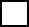 Наявність у заявника та/або членів його сім’ї у власності транспортних засобів (будь-якого виду авто-, мототранспорту, водних, повітряних видів транспорту):           Так    	       Ні______________________________________________________________________________(у разі наявності вказати вид та марку транспортного засобу(засобів)Даю згоду на обробку, використання, зберігання та надання Адміністрації Держприкордонслужби, Мінфіну для верифікації моїх персональних даних / персональних даних особи, від імені якої подається заява, відповідно до Закону України «Про захист персональних даних».______________ _____________________(підпис) (прізвище, ім'я, по батькові)Паспорти і свідоцтва про народження дітей та інші документи, які подані на розгляд Комісії з житлових питань для тимчасового проживання внутрішньо переміщених осіб, перевірив:____________________________________ ___________ ______________________(посада) (підпис) (прізвище, ім'я, по батькові)"_____"__________________20___рокуКеруючий справами								         Л.А. Кулік	Додаток 3	до Порядку розподілу та надання             	житлових  приміщень  для тимча-	сового  проживання  внутрішньо	переміщених осіб у м. Попасна,  	затвердженого рішенням	виконкому міської ради	________________№__________ДОГОВІРнайму житлового приміщення для тимчасового проживаннявнутрішньо переміщених осібм. Попасна                                                                                        «____»__________ 20___ р._____________________________________________________________________________(найменування підприємства (організації) з обслуговування житла)в особі керівника, ______________________________________________________________,(прізвище, ім'я, по батькові)що діє на підставі ______________________________________________________________(далі – наймодавець), з однієї сторони і громадянин____________________________________________________________________(далі – наймач) (прізвище, ім'я, по батькові)з іншої сторони на підставі ______________________________________________________(назва документа на право поселення)(далі – сторони) уклали цей договір про таке:1. Предмет договору та зобов’язання сторін1.1. Наймодавець надає наймачу і членам його сім’ї:_______________________________________________________________________________________________________________________________________________________________________________________________________________________________________(прізвища, ім'я та по батькові членів сім'ї)у тимчасове користування житлове приміщення на строк до "_____" __________ 20__ року_____________________________________________________________________________(житлове приміщення)за адресою _____________________________________________________________________________загальною площею ________________ кв.м, що складається:з _____ кімнат житловою площею ______кв.м, у тому числі:кімната ______________ кв.м, кімната ______________ кв.м,кімната ______________ кв.м, кімната ______________ кв.м,кімната ______________ кв.м, кімната ______________ кв.м;кухні площею __________________ кв.м,                                           (загальна, окрема)обладнаної _______________________________ (перелічити обладнання, вказавши його стан - технічно не справне, потребує ремонту, заміни)____________________________________________________________________________________________________________________________________________________________,вбиральні (сполученої) площею _______ кв.м, обладнаної __________________________________________________________________________________________________________(перелічити обладнання, вказавши його стан - технічно не справне, потребує ремонту, заміни)ванної кімнати площею ______ кв.м, обладнаної ____________________________________________________________________________________________________________________(перелічити обладнання, вказавши його стан – технічно не справне, потребує ремонту, заміни)коридору площею _______ кв.м, передпокою площею ________ кв.м,лоджії площею _______ кв.м, балкону площею ______ кв.м,веранди площею _______ кв.м, комори площею ______ кв.м,антресоллю площею ____ кв.м, вбудованої шафи площею ____ кв.м.Житлове приміщення обладнане: __________________________________________________(водопроводом (холодним, гарячим),_______________________________________________________________________________опаленням (центральним, індивідуальним, пічним), каналізацією,_______________________________________________________________________________сміттєпроводом, газопостачанням, електроосвітленням)У квартирі є: ___________________________________________________________________(телефон, радіотрансляційна мережа, телевізійна антена колективного користування)_______________________________________________________________________________         1.2. Наймодавець зобов’язується:         1.2.1. Здійснювати  обслуговування  будинку, забезпечувати  роботу  технічного облад-нання відповідно до вимог законодавства.         1.2.2. Забезпечувати надання комунальних послуг.         1.2.3. Своєчасно проводити підготовку житлового будинку і його технічного облад-нання до експлуатації в осінньо-зимовий період.         1.2.4. Доводити до відома наймача встановлені тарифи на житлово-комунальні послуги та розміри щомісячних платежів за них.         1.3. Наймач зобов’язується:         1.3.1. Використовувати житлове приміщення за призначенням.         1.3.2. Дотримуватись Правил користування приміщеннями житлових будинків і прибу-динковими територіями, затверджених постановою Кабінету Міністрів України від 08 жовтня 1992 р. № 572 (далі – Правила), своєчасно вживати заходів до усунення виявлених у квартирі несправностей.          Не допускати самовільного перепланування житлових приміщень, руйнування конструкцій будинку, заміни та перестановки технічного обладнання в житлових приміщеннях.          Забезпечувати цілісність пломб приладів обліку води, тепла та газу, не допускати самовільного втручання в роботу цих приладів.          1.3.3. У встановлені терміни своєчасно вносити плату за комунальні та інші послуги, економно використовувати воду, газ, електричну і теплову енергію.          1.3.4. Дбайливо ставитися до наданого жилого приміщення і його обладнання, проводити на умовах і в порядку, що визначаються законодавством України, за свій рахунок поточний ремонт приміщення.          1.3.5. Дотримуватися Правил пожежної безпеки, затверджених наказом МВС України                 від 30 грудня 2014 р. № 1417 та Правил безпеки систем газопостачання України, затверджених наказом Міністерства енергетики та вугільної промисловості України від 15 травня 2015 р. № 285.          1.3.6. Допускати у займані наймачем приміщення працівників виконавця послуг або підприємств водо-, теплопостачання і водовідведення при наявності у них відповідних посвідчень, згідно з Правилами надання населенню послуг з водо-, теплопостачання і водо-відведення, затвердженими  постановою  Кабінету  Міністрів  України  від 30 грудня 1997 р. № 1497 зі змінами і доповненнями.          1.3.7. При виїзді разом з членами сім’ї з житлових приміщень звільнити і здати його наймодавцю в належному технічному і санітарному стані.          1.3.8. Відшкодовувати збитки, завдані ним або членами його сім'ї житловому приміщенню або майну інших мешканців будинку.           2. Права сторін          2.1. Наймодавець має право:          2.1.1. Вимагати від наймача дотримання Правил та своєчасного внесення ним плати за житлово-комунальні послуги.          2.1.2. У разі відмови наймача від звільнення приміщення у встановлений термін ініціювати його виселення за рішенням суду.          2.1.3. Вживати необхідних заходів для відселення наймача та членів його сім’ї, якщо житлове приміщення загрожує обвалом, відповідно до статей 112, 113 Житлового кодексу Української РСР.          2.2. Наймач має право вимагати від наймодавця згідно з законодавством та цим договором виконання покладених на нього обов'язків.         3. Відповідальність сторін         3.1. Наймодавець відшкодовує наймачу матеріальні збитки, завдані невиконанням обов'язків, передбачених у пунктах 1.2.1-1.2.4 цього договору, згідно з законодавством.         3.2. Наймодавець, наймач та члени його сім'ї за порушення умов цього договору несуть відповідальність згідно з законодавством.         4. Інші умови         4.1. Цей договір може бути розірвано за ініціативою будь-якої сторони за наявності умов і в порядку, передбачених Порядком розподілу та надання житлових приміщень для тимчасового проживання внутрішньо переміщеним особам у м. Попасна.         4.2. Спори та розбіжності, що можуть виникати між сторонами під час виконання умов договору, якщо вони не будуть вирішені за згодою сторін, вирішуються в судовому порядку.         4.3. Наймач не має права надане житлове приміщення для тимчасового проживання приватизувати, обмінювати та здійснювати поділ цього житлового приміщення, надавати його в піднайом або вселяти в нього інших громадян.         Після закінчення встановленого терміну тимчасового проживання наймач зобов’язаний звільнити надане житлове приміщення або продовжити термін дії договору за рішенням Комісії, затвердженим на засіданні виконкому Попаснянської міської ради.         4.4. Підставами для дострокового припинення права громадянина на користування житловими приміщеннями для тимчасового проживання є:         - відсутність обставин, що спричинили внутрішнє переміщення або обставин, що раніше існували, істотно змінились;         - закінчення терміну дії довідки про взяття на облік внутрішньо переміщених осіб;          - подання за місцем обліку заяви про зняття з обліку;         - виїзду на постійне місце проживання до іншого населеного пункту;         - виявлення в документах відомостей, які не відповідають дійсності, але стали підста-вою для прийняття на облік;         - надання громадянину або придбання ним іншого житлового приміщення;         - підвищення доходів громадянина до рівня, який дозволяє йому укласти договір найму іншого житлового приміщення;         - порушення громадянином правил користування житловим приміщенням;         - приведення мешканцем житлового приміщення для тимчасового проживання у непридатність для його використання;         - інші підстави, встановлені законом.                   4.5. Цей договір складено в трьох примірниках, один з яких зберігається у наймодавця,  другий – у  наймача, а третій – у Комісії. Примірники  договору мають  однакову  юридичнусилу. Договір набирає чинності з дня його підписання. 5. Юридичні адреси та підписи сторін:Наймодавець                                                                       Наймач _______________________________                                 ______________________________________________________________                               ____________________________________________________________                                 _____________________________________________________________                                 ______________________________М.П. (підпис)                                                                                                                       (підпис)Керуючий справами							                    Л.А. Кулік	Додаток 4	до Порядку розподілу та надання             	житлових  приміщень  для тимча-	сового   проживання   внутрішньо	переміщених  осіб у м. Попасна,  	затвердженого рішенням	виконкому міської ради	________________№___________А К Тприйому-передачі житлового приміщеннядо договору найму житлового приміщення№ ______ від «___» ___________ 20__ р.«______»____________ 20___ р.                                                                                  м. ПопаснаМи, що нижче підписалися, (наймодавець) в особі ____________________________________________________________________та наймач в особі_________________________________________________________________________,  склали даний Акт про те, що наймодавець здав, а наймач прийняв __________________________________________________ загальною площею ______кв. м,                 (житлове приміщення) житловою площею  ________ кв.м  за адресою:______________________________________.Технічний та санітарний стан житлових приміщень________________________________________________                                                                                                     ______________             (підпис)                                                                                                                                                                                  (підпис)М.П.Керуючий справами								          Л.А. КулікГАПОТЧЕНКО Ірина Вікторівна- заступник міського голови, голова комісіїКОВАЛЕНКОВіталій Петрович- начальник юридичного відділу виконавчого комітету міської ради, заступник голови комісіїДЕМЧЕНКО                                         Катерина Сергіївна- спеціаліст 1 категорії відділу ЖКГ, архітектури, містобудування та землеустрою виконавчого комітету міської ради, секретар комісії БОНДАРЕВА                                        Марина Олександрівна- начальник відділу ЖКГ, архітектури, містобудування та землеустрою виконавчого комітету міської ради, член комісіїКАНДАУРОВАТетяна Віталіївнаспеціаліст 1 категорії відділу ЖКГ, архітектури, містобудування та землеустрою виконавчого комітету міської ради, член комісії;ВИСОЦЬКАНаталія Олександрівна- начальник організаційного відділу виконавчого комітету міської ради, член комісії;СУРНІН                                             Олег Анатолійович- депутат міської ради, член комісії;ЗВЯГІНЦЕВ                                          Дмитро Миколайович- депутат міської ради, член комісії;ШИНГІРІЙСвітлана Олексіївна- представник громадської організації «Агенція місцевого розвитку територіальної громади м. Попасна», член комісії;КОЛОМІЙЧЕНКО                                           Олександр Миколайович- представник громадської організації «Союз Чорнобиль» Попаснянського району, член комісії- представник Норвезької ради у справах біженців№ з/пПрізвище, ім’я, по батьковіСтупінь спорідненняРікнародженняНомер паспорта,дата реєстрації,адресаПосада і місцероботиПідписивсіхповнолітніхчленів сім’ї